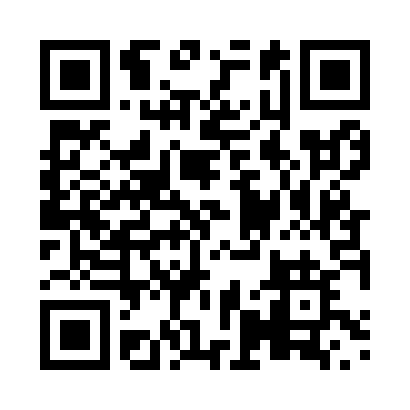 Prayer times for Gull Lake, Saskatchewan, CanadaWed 1 May 2024 - Fri 31 May 2024High Latitude Method: Angle Based RulePrayer Calculation Method: Islamic Society of North AmericaAsar Calculation Method: HanafiPrayer times provided by https://www.salahtimes.comDateDayFajrSunriseDhuhrAsrMaghribIsha1Wed3:585:491:116:178:3410:252Thu3:555:471:116:188:3610:283Fri3:535:451:116:198:3710:304Sat3:505:441:116:208:3910:335Sun3:485:421:116:218:4010:356Mon3:455:401:116:228:4210:377Tue3:425:391:106:228:4310:408Wed3:405:371:106:238:4510:429Thu3:375:351:106:248:4610:4510Fri3:355:341:106:258:4810:4711Sat3:325:321:106:268:4910:5012Sun3:295:311:106:278:5010:5313Mon3:275:291:106:288:5210:5514Tue3:245:281:106:298:5310:5815Wed3:225:271:106:298:5511:0016Thu3:195:251:106:308:5611:0317Fri3:175:241:106:318:5711:0418Sat3:175:231:106:328:5911:0519Sun3:165:211:106:339:0011:0520Mon3:165:201:116:339:0111:0621Tue3:155:191:116:349:0311:0722Wed3:145:181:116:359:0411:0823Thu3:145:171:116:369:0511:0824Fri3:135:161:116:369:0711:0925Sat3:135:151:116:379:0811:1026Sun3:135:141:116:389:0911:1027Mon3:125:131:116:399:1011:1128Tue3:125:121:116:399:1111:1129Wed3:115:111:116:409:1211:1230Thu3:115:101:126:419:1311:1331Fri3:115:101:126:419:1411:13